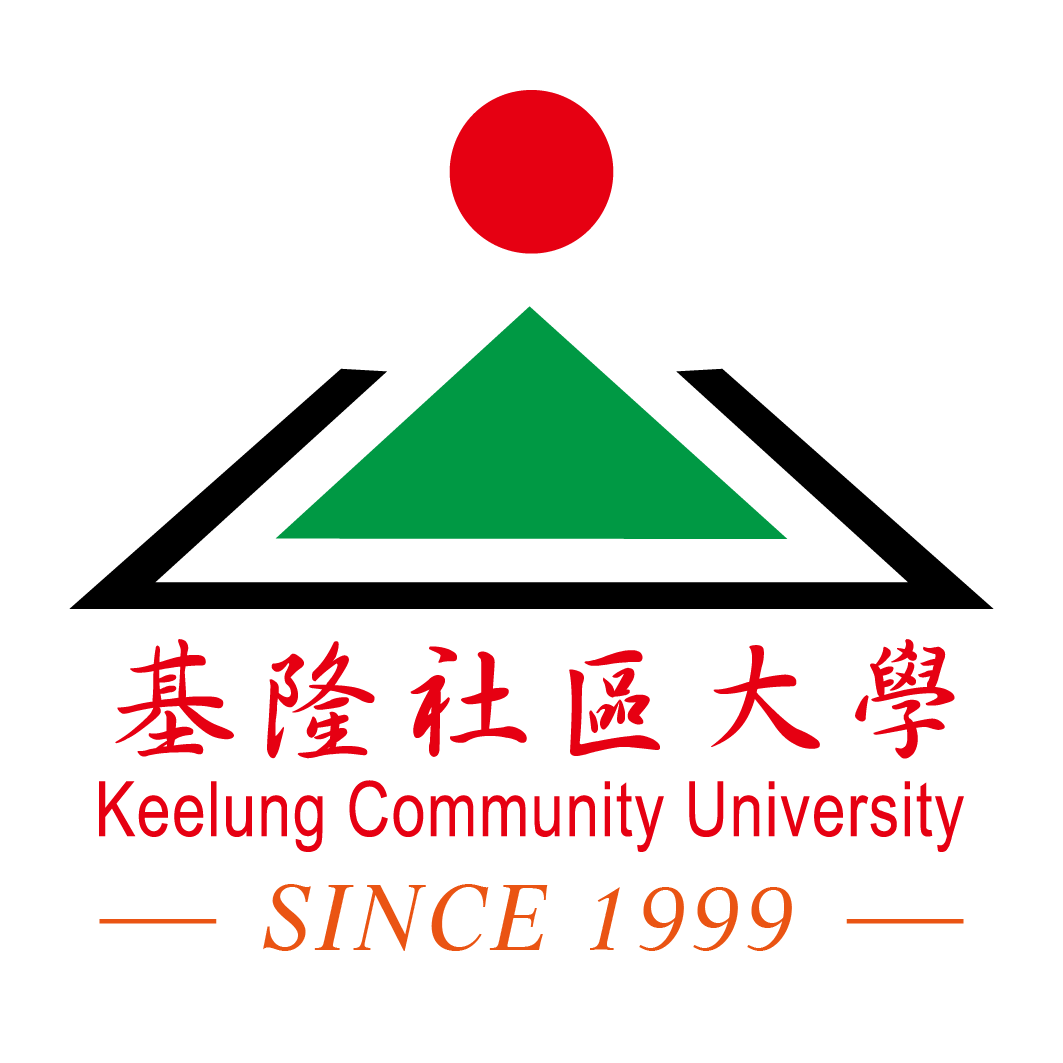 姓名姓名出生日期出生日期年      月      日年      月      日身分證字號/學號身分證字號/學號聯絡電話聯絡電話聯絡電話行動電話：            家：行動電話：            家：行動電話：            家：身分別身分別□一般生  □身心障礙  □中低收入戶  □原住民  □新住民  □教育人員□高齡者(65歲以上：民國47年7月9日以前出生者)  □其它：□一般生  □身心障礙  □中低收入戶  □原住民  □新住民  □教育人員□高齡者(65歲以上：民國47年7月9日以前出生者)  □其它：□一般生  □身心障礙  □中低收入戶  □原住民  □新住民  □教育人員□高齡者(65歲以上：民國47年7月9日以前出生者)  □其它：□一般生  □身心障礙  □中低收入戶  □原住民  □新住民  □教育人員□高齡者(65歲以上：民國47年7月9日以前出生者)  □其它：□一般生  □身心障礙  □中低收入戶  □原住民  □新住民  □教育人員□高齡者(65歲以上：民國47年7月9日以前出生者)  □其它：□一般生  □身心障礙  □中低收入戶  □原住民  □新住民  □教育人員□高齡者(65歲以上：民國47年7月9日以前出生者)  □其它：□一般生  □身心障礙  □中低收入戶  □原住民  □新住民  □教育人員□高齡者(65歲以上：民國47年7月9日以前出生者)  □其它：□一般生  □身心障礙  □中低收入戶  □原住民  □新住民  □教育人員□高齡者(65歲以上：民國47年7月9日以前出生者)  □其它：通訊地址通訊地址□□□□□                                                  如有異動，請填寫□□□□□                                                  如有異動，請填寫□□□□□                                                  如有異動，請填寫□□□□□                                                  如有異動，請填寫□□□□□                                                  如有異動，請填寫□□□□□                                                  如有異動，請填寫□□□□□                                                  如有異動，請填寫□□□□□                                                  如有異動，請填寫證明文件浮貼欄證明文件浮貼欄證明文件浮貼欄證明文件浮貼欄證明文件浮貼欄證明文件浮貼欄證明文件浮貼欄證明文件浮貼欄證明文件浮貼欄證明文件浮貼欄必須繳交相關證件(如下)才得使用優惠減免：【資料未繳交齊全者，恕不享有優惠！】必須繳交相關證件(如下)才得使用優惠減免：【資料未繳交齊全者，恕不享有優惠！】必須繳交相關證件(如下)才得使用優惠減免：【資料未繳交齊全者，恕不享有優惠！】必須繳交相關證件(如下)才得使用優惠減免：【資料未繳交齊全者，恕不享有優惠！】必須繳交相關證件(如下)才得使用優惠減免：【資料未繳交齊全者，恕不享有優惠！】必須繳交相關證件(如下)才得使用優惠減免：【資料未繳交齊全者，恕不享有優惠！】必須繳交相關證件(如下)才得使用優惠減免：【資料未繳交齊全者，恕不享有優惠！】必須繳交相關證件(如下)才得使用優惠減免：【資料未繳交齊全者，恕不享有優惠！】必須繳交相關證件(如下)才得使用優惠減免：【資料未繳交齊全者，恕不享有優惠！】必須繳交相關證件(如下)才得使用優惠減免：【資料未繳交齊全者，恕不享有優惠！】選課資料（學員請自行填寫）選課資料（學員請自行填寫）選課資料（學員請自行填寫）選課資料（學員請自行填寫）選課資料（學員請自行填寫）選課資料（學員請自行填寫）選課資料（學員請自行填寫）選課資料（學員請自行填寫）選課資料（學員請自行填寫）選課資料（學員請自行填寫）項次課程代號課程代號上課星期上課星期課程名稱課程名稱課程名稱課程名稱學分數1.□2 □32.□2 □33.□2 □3※ 112年春季班課程加退選時間為3/6~17，請持報名收據辦理(換課每人一次為限)※ 112年春季班課程加退選時間為3/6~17，請持報名收據辦理(換課每人一次為限)※ 112年春季班課程加退選時間為3/6~17，請持報名收據辦理(換課每人一次為限)※ 112年春季班課程加退選時間為3/6~17，請持報名收據辦理(換課每人一次為限)※ 112年春季班課程加退選時間為3/6~17，請持報名收據辦理(換課每人一次為限)※ 112年春季班課程加退選時間為3/6~17，請持報名收據辦理(換課每人一次為限)※ 112年春季班課程加退選時間為3/6~17，請持報名收據辦理(換課每人一次為限)※ 112年春季班課程加退選時間為3/6~17，請持報名收據辦理(換課每人一次為限)※ 112年春季班課程加退選時間為3/6~17，請持報名收據辦理(換課每人一次為限)※ 112年春季班課程加退選時間為3/6~17，請持報名收據辦理(換課每人一次為限)